УТВЕРЖДАЮ:Заведующий МКДОУ «Детский сад№ 3 «Василёк» ст. Преградная»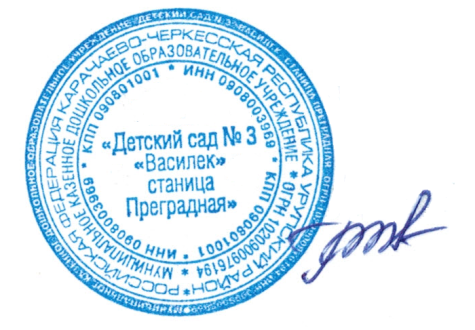     /Т. В. Голубинская/План работыУполномоченного по защите прав участников                                 образовательного процессав МКДОУ «Детском саду № 3  «Василёк» ст. Преградная»на 2023-2024 учебный год. Цель: реализация и защита прав и законных интересов детей в образовательном учреждении в рамка образовательного процесса.Задачи:создание условий для формирования у детей правовой компетентности;ознакомление детей в соответствующей их возрасту форме с социально-правовыми нормами и правилами поведения;формирование у детей социальной ответственности, способности понимать и оценивать свои поступки и поступки окружающих людей;воспитание у детей уважительного и терпимого отношения к людям независимо от их происхождения, расовой и национальной принадлежности, языка, пола, внешнего облика и физических недостатков;содействие процессу формирования у детей чувства собственного достоинства, своего мнения, умений конструктивного разрешения конфликтов и споров;воспитание уважения к достоинству и мнению другого;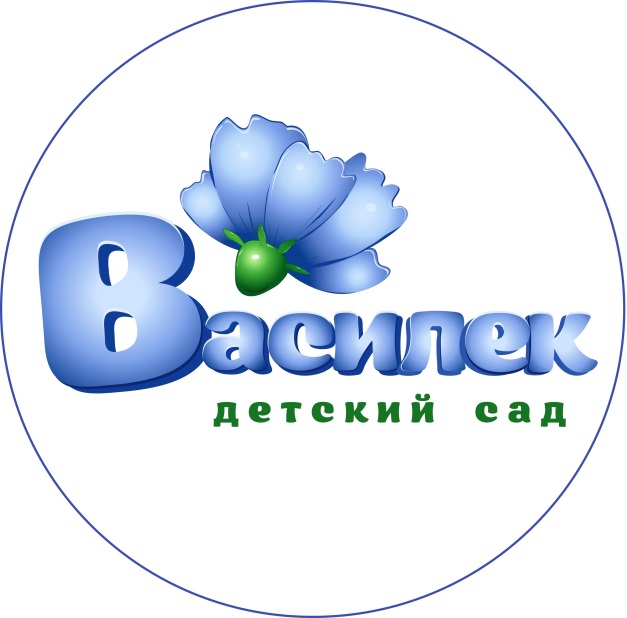 №МероприятиясрокиРабота с документациейРабота с документациейРабота с документацией1Оформление информационно - правового стенда  в детском саду.октябрь 2Ведение на сайте детского сада странички Уполномоченного по защите прав участников образовательного процесса. Работа с сайтом.постоянно 3Ведение журнала регистрации обращений.постоянно4Непрерывное самообразование Уполномоченного по защите прав участников образовательного процесса и изучение новой информации.постоянно5Создание благоприятной, психологической обстановки участников образовательного процессапостоянно6Предоставление отчета о деятельности Уполномоченного позащите прав участников образовательного процесса по итогам года.майРабота с педагогамиРабота с педагогамиРабота с педагогами1Анкета «Определение уровня правовых знаний», определить уровень знаний педагогов по правовому воспитанию.октябрь2Изучение нормативно-правовых документов по проблеме защиты прав детства Выступление на педсовете «Работа воспитателя по профилактике жестокого обращения с детьми».декабрь 3Семинар   «Правовое   образование   в   ДОУ»  Нормативные - правовые документы. Жестокое обращение с детьми: что это такое? Работа с семьей по профилактике жестокого обращения.март4Индивидуальное консультирование педагогов по вопросам их прав, работа с обращениями. постоянно5Изучение	проблемных	ситуаций,   возникающих в общении с родителями.	постоянноРабота с воспитанникамиРабота с воспитанникамиРабота с воспитанниками1Цикл тематических мероприятий с воспитанниками: - Каждый ребенок имеет право на жизнь.-  Каждый ребенок имеет право на индивидуальность.- Каждый ребенок имеет право на достойную и счастливую жизнь.- Каждый ребенок имеет право на дом и семью.- Каждый ребенок имеет право на помощь и защиту от обид и оскорблений.- Каждый ребенок имеет право на свободу выражать свои мысли.СентябрьНоябрьЯнварьФевральАпрель2Конкурс рисунков «Моя мама жизнь подарила». Праздник «День матери».ноябрь3Международный день инвалидов, беседа, игрыдекабрь4 Беседы по профилактике «Чтобы не случилось беды»январь5Этическая беседа «Как поступить правильно»  Беседа «Права и обязанности ребенка»февраль6Досуг  «Порадовать маму – как это просто»март7Беседа «Что означают наши имена»апрель8Литературно-правовая викторина «Калейдоскоп сказок»майРабота с родителямиРабота с родителямиРабота с родителями1Выступление на родительских собраниях: «Кто такой Уполномоченный по защите прав участников образовательного процесса» сентябрь2Индивидуальное консультирование родителей по запросам.в течение уч. года3Подборка консультаций для родителей о правах детей.в течение уч. года4Содействие в регулировании взаимоотношений родителей детьми в конфликтных ситуациях. Презентация «Обязанности	родителей	в  отношении своих несовершеннолетних	детей	Роль	семьи 	в охране жизни и здоровья детей»январь5Анкетирование «Роль отца в воспитании ребенка» Определить роль отца в воспитании детей дошкольного возраста.февраль6Спортивный праздник, посвященный « Дню   защиты детей»июнь7Изучение	проблемных	ситуаций,   возникающих в общении с родителями.	в течение уч. года